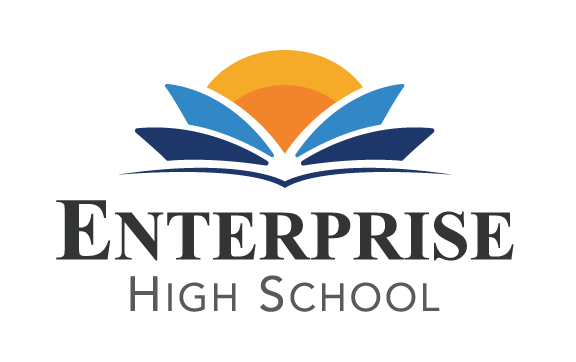 Enterprise High School  2461 McMullen Booth Road    Clearwater, FL  33759Board of Directors Meeting   Monday, December 7th, 2020 at 5:30  PMEHS BOARD MEETING 
Mon, Dec 7, 2020 5:30 PM - 7:15 PM (EST) 

You can also dial in using your phone. 
United States: +1 (312) 757-3121 

Access Code: 628-589-541BOARD MEETING AGENDAPublic Sign –InCall to OrderWelcome and Introductions Public CommentBoard Action Items:Review and Approve Board Minutes from October 5th, 2020Review and Approve Financial Reports from September and October 2020.Review and Approve New Parent Liaison ( needs to attend meeting in person)Review Inventory Report Review and Approve New Calendar for Make-Up Hurricane Days. Review and Approve  draft Florida’s Innovative Reopening Plan for 2nd Semester/FTE FundingReview Litigation with building purchase/feesUpdate on Newpoint Mediation/feesUpdate on PPP process/  Teacher Salary Increase Budget Allocation/ Title One DollarsReview and Approve full time position for front desk receptionist/ ESE paraprofessional.Review State of the School Report  Discussions:    AdjournmentGraduation for Dec. 2020 December 17th at 7:00 pm    Location Ruth Eckerd Hall 